UNIT 1 CONCEPT OVERVIEWCells, Biological Molecules, and Membranes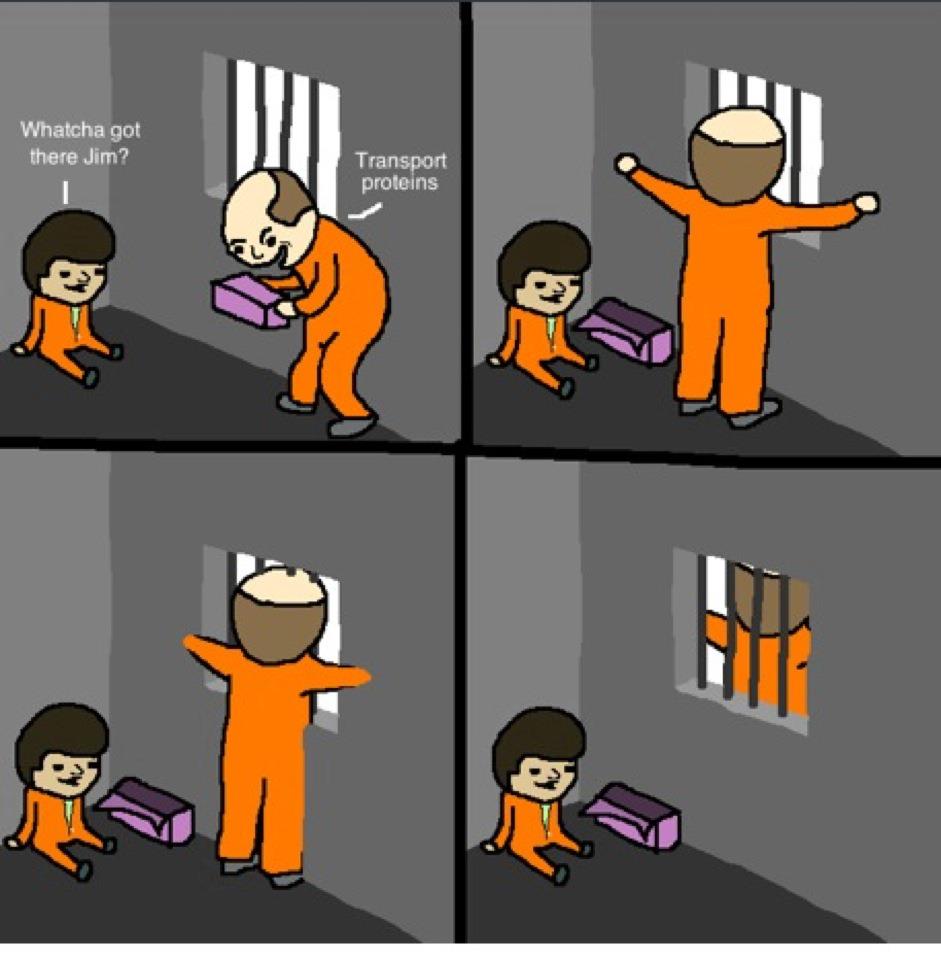 UNIT 1 REVIEWCELLS, BIOLOGICAL MOLECULES (Lipids and Carbs), MEMBRANESHow do the inner membrane of the mitochondria and the nuclear envelope differ?What produces the molecules of which ribosomes are composed? What is the role of ribosomes?Draw the structure of the glucose molecule.Why do neutral fats not dissolve in water?Explain how four different factors would affect the rate of diffusion of molecules crossing a cell membrane.If a 0.9% solution is isotonic to a certain type of animal cell, the cell will lose mass if it is placed in which of the following liquids?0.5% salt solution0.9% salt solution1.2% salt solutiondistilled (pure) waterWhich of the part of a cell membrane requires the breakdown of ATP for the active transport of sodium ions?Why do the heads of the phospholipids point out and the tails point in to each other?Within the fluid mosaic model of the plasma membrane, what is the role of carrier and channel proteins?  How are they similar, and how are they different?If the red blood cells are taken from the body and placed in a hypotonic solution, what happens to the cells?Solutions that cause water to leave cells by osmosis are called 					.What is the function of vacuoles?Lysosomes can be expected to be present in large numbers in cells which 	have ciliaproduce centriolesare actively dividingcarry out phagocytosisDescribe how the polarity of water results in hydrogen bonding.  Draw a diagram.  Explain how the endomembrane system is continuous.Sketch a graph to show how the % change in the mass of a cell changes with the concentration of solution in which it’s placed.Compare exocytosis with endocytosisCompare facilitated diffusion with active transport.List three functions of lipids.Differentiate between saturated and unsaturated fats in terms of their molecular structure.What is the general empirical formula for monosaccharides?Hydrolysis of neutral fats could produce what?Which of the following is an animal carbohydrate?glycerolglycogendipeptidecelluloseWhich of the following diagrams could represent glucose? Maltose?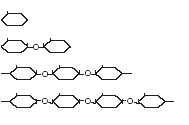 For the above diagram, how many water molecules would be required to hydrolyze the bottom three molecules into monomers?#Concept & Elaborations1-1Cell structures and functions and the interrelationships of cell structuresProkaryotic vs. Eukaryotic CellsCell Structures & their FunctionsRelationships between cell structuresDiagrams & Microscopic Imagery1-2Characteristics of water and its role in biological systemspolaritybondingsolventtemperature regulatorlubricant1-3Biological molecules including:carbohydrates lipids ATPdehydration synthesis and hydrolysis reactions1-4Structure and function of the cell membraneFluid-Mosaic ModelFunction of Membrane ComponentsDiffusion, Osmosis, Facilitated Transport, Active Transport, Endocytosis, ExocytosisTonicityFactors Affecting Transport1-5Cell size surface area-to-volume ratio